新 书 推 荐中文书名：《意大利罗马共和国的饮食方式》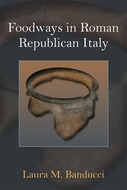 英文书名：Foodways in Roman Republican Italy作    者：Laura M. Banducci出 版 社：University of Michigan Press代理公司：ANA/Connie Xiao页    数：366页出版时间：2021年3月 代理地区：中国大陆、台湾审读资料：电子稿类    型：历史/饮食文化内容简介：通过食物揭露罗马共和主义者的生活罗马共和国意大利的饮食方式探讨了意大利共和国食物和饮料的生产、准备和消费，以阐明这一时期文化变化的本质。传统上，对罗马人接触和征服的文化影响的研究集中在观察公共领域的变化:即变化的城市组织和景观，以及纪念性建筑。饮食方式研究延伸到家庭领域:个人的日常行为如何表达他们的个人身份，这与更广泛的社会中身份的变化和表达有什么关系?劳拉·班杜西(Laura M. Banducci)追踪了伊特鲁里亚的三个遗址的饮食方式，从公元前3世纪到公元1世纪：Populonia、Musarna和Cetamura del Chianti。这本书考察了用于烹饪、准备和服务食物的陶瓷的形态和使用磨损，以推断烹饪方法和被准备和消费的食物类型。作者简介：劳拉·班杜西(Laura M. Banducci)是卡尔顿大学希腊和罗马研究的副教授。媒体评价：“意大利罗马共和国的饮食方式提出了一种独特的方法来对陶瓷数据进行更全面的分析，利用了在罗马陶瓷或饮食方式的学术研究中没有常规记录或讨论的属性。这本书主要基于陶瓷的证据来证明需要一种新的方法来研究罗马的饮食方式，并为详细探索这些发现的含义提供了空间。这是对原始材料和数据的真正创新分析，构思合理，产生了发人深省的结果。”——马丁·皮茨（Martin Pitts），埃克塞特大学“这里的考古材料完全是传统的:罐子和骨头。研究方法和结果具有创新性和重要意义。虽然使用磨损研究在近年来不断发展，这本书将这个过程以一种持续的方式在多个地点付诸行动。陶瓷和动物群的统计分析将读者的注意力吸引到考古数据中的模式，然后从更广泛的历史问题的角度来思考。”——马克·拉瓦尔（Mark Lawall），马尼托巴大学谢谢您的阅读！请将回馈信息发至：萧涵糠(Connie Xiao)安德鲁﹒纳伯格联合国际有限公司北京代表处北京市海淀区中关村大街甲59号中国人民大学文化大厦1705室, 邮编：100872电话：010-82449325传真：010-82504200Email: Connie@nurnberg.com.cn网址：www.nurnberg.com.cn微博：http://weibo.com/nurnberg豆瓣小站：http://site.douban.com/110577/微信订阅号：ANABJ2002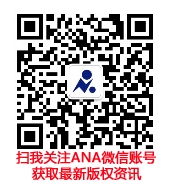 